Муниципальное  общеобразовательное учреждение «Средняя общеобразовательная школа № 1» г. Сим Ашинского муниципального района Челябинской областиПрограмма курса внеурочной деятельности«Земли уральской малая частица»                 для детей с ОВЗ (Вариант 7.1)	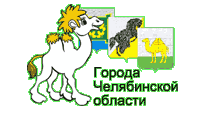 Возраст детей: 6,6 – 10 летСрок реализации: 4 годаДятлова Е.Л.учитель начальных классов,первая квалификационная категорияг. Сим   2019 г.СодержаниеПояснительная запискаПрограмма курса внеурочной деятельности составлена на основе Федерального государственного образовательного стандарта для обучающихся с ОВЗ.Программа курса внеурочной деятельности «Земли уральской малая частица» (далее - Программа)  относится к краеведческой направленности, по функциональному назначению является общекультурной, по форме организации – групповой.  Программа обеспечивает реализацию общекультурного направления развития личности обучающихся с ЗПР. Рабочая программа разработана с учётом специфики ЗПР, отражает национальные, региональные и этнокультурные особенности.АктуальностьОсновным двигателем общественных сил всегда был патриотизм - любовь к Родине, Отечеству, своему народу, к лучшим национальным традициям. В настоящее время отмечается возросший интерес к изучению истории культуры, природы родного края. Это  решение продиктовано потребностями современного российского общества и необходимостью в формировании личности гражданина, бережно относящегося к природным и социокультурным ценностям своего Отечества.Малая родина даёт человеку гораздо больше, чем он в состоянии осознать. Изучение родного края просто необходимо, чтобы дети понимали связь с окружающим миром, эффективно взаимодействовали с ним. Проблемы социальной адаптации детей с ЗПР решаются в условиях целенаправленного педагогического воздействия через их включение в доступные области познавательной, бытовой, творческой  и общественно-значимой деятельности с учетом личных интересов и возможностей детей. Если взглянуть на проблему социализации детей с ЗПР с позиции деятельностного метода, то станет очевидной необходимость создания условий для постепенного усвоения ребенком социально значимого опыта поведения, норм культуры общения с окружающими людьми, нравственной и трудовой культуры. Благодаря Программе обучающиеся с ЗПР осознают значимость наследия родного края в своей жизни и жизни близких людей, в общей судьбе народов России. Педагогическая целесообразностьИменно в начальной школе закладываются основы морального, нравственного становления личности. Когда учащиеся понимают, какую роль играла и играет их малая родина в истории России, они ощущают гордость за свой край, появляется стремление прославить свою землю и быть лучшим.	Программа дает возможность обучающимся с ЗПР шире познакомиться с родным краем, глубже понять особенности его природы, истории и культуры и их взаимосвязи с природой, историей, культурой страны, мира, приобщиться к исследованию родного края в разных формах - от простейших описаний до проектных работ.Отличительные особенностиПрограмма разработана как дополнение к курсу «Окружающий мир». Программа позволит полнее реализовать воспитательный и коррекционно-развивающий потенциал образовательного компонента «Окружающий мир». Здесь прослеживается основная содержательная линия, определённая стандартом начального общего образования и представленная в разделе «Наш край».Программа связана с такими дисциплинами, как окружающий мир, география, история, экология, поэтому обеспечивает благоприятные условия для дальнейшего изучения предметов естественно - научного цикла в среднем звене.Новизна программыНовизна Программы заключается в том, что для организации познавательного, занимательного и увлекательного процесса используется модель: «Исследовать-Знать-Действовать-Уметь». Используются технологии: «Обучение чрез игру»; «Обучение как исследование»; «Вовлечение в процесс познания»; «Обучение как открытие».Приобретаемый обучающимися с ЗПР социальный опыт познания, отношения, действия закладывает основы формирования гражданской идентичности. Программа построена на принципах:	-  учета возрастных и психофизиологических особенностей обучающихся с ЗПР;- гуманизации образовательного процесса, предполагающий очеловечивание взаимоотношений в совместной творческой деятельности педагогов, учителей, обучающихся и их родителей;- добровольности и заинтересованности обучающихся; - системности во взаимодействии общего и дополнительного образования; - целостности; - непрерывности и преемственности процесса образования; - личностно – ориентированного подхода.В основе реализации программы лежит системно-деятельностный подход, который предполагает воспитание и развитие у обучающихся с ЗПР таких качеств личности как: патриотизм, гражданственность, уважение к прошлому и настоящему родного города.Основными критериями отбора материала при составлении программы является её культурная значимость в жизни города, актуальность, воспитательная ценность. Цель:Создание условий для формирования у детей с ЗПР исторического сознания, воспитания патриотизма, бережного отношения к историко-культурному наследию родного края, приобщение обучающихся с ЗПР к краеведческой и поисково-исследовательской деятельности.Данная цель определяется следующими задачами:- развитие у обучающихся с ЗПР познавательных интересов, формирование стремления ребенка к размышлению и поиску;- развитие у обучающихся с ЗПР потребность в познании истории, культуры, традиций города; - привитие чувства ответственности по сохранению и приумножению исторических, культурных, нравственных ценностей города;- предоставление обучающимся с ЗПР возможности совершать маленькие «открытия»;- формирование у обучающихся с ЗПР умения наблюдать окружающую действительность, искать неизвестное в известном, незнакомое в знакомом;- формирование у обучающихся с ЗПР умения вызывать интерес к родным местам (улице, дому, школе), содействие формированию патриотических чувств, умения расширять свои представления об изучаемых понятиях до понимания определённых научных закономерностей;- формирование у обучающихся с ЗПР с помощью экскурсий навыка самостоятельной поисково-исследовательской деятельности;- формирование у обучающихся с ЗПР потребности в здоровом образе жизни в процессе пребывания на свежем воздухе, учитывая возрастные особенности учащихся во время экскурсий в  природу его мира, описывать и характеризовать факты и события культуры, истории города. В основе реализации программы  лежит системно-деятельностный подход, который предполагает воспитание и развитие таких качеств личности как: патриотизм, гражданственность, уважение к прошлому и настоящему родного края.  Планируемые результатыВ результате освоения Программы, у обучающихся ЗПР будут сформированы личностные, регулятивные, познавательные и коммуникативные универсальные учебные действия.Личностные УУД	Ребёнок научится и приобретёт:- научится ориентироваться в важнейших для региона событиях и фактах прошлого и настоящего; - оценивать их возможное влияние на будущее;- научится ориентироваться в нравственном содержании и смысле поступков, как собственных, так и окружающих людей; - приобретет способность развить в себе этические чувства – стыда, вины, совести - как регуляторов морального поведения. Ребёнок получит возможность для формирования:- основ гражданской идентичности личности в форме осознания «Я» как гражданин Челябинской области, чувства сопричастности и гордости за свой край.- мотивации учебной деятельности, включающей социальные, учебно ‐ познавательные, внешние  и внутренние мотивы; - эстетических чувств на основе знакомства с  национальной  культурой Челябинской области; - чувства гордости за свой город, свой край, за успехи своих земляков; - эмпатии, как понимания и сопереживания чувствам других людей. Регулятивные УУД: Ребёнок научится:- планировать свои действия в соответствии с поставленной целью и условиями ее реализации; - выполнять учебные действия в материализованной, речевой и мыслительной форме; - проявлять инициативу действия в учебном сотрудничестве; - самостоятельно оценивать правильность выполнения  задания при подготовке к  конференции;- использовать внешнюю и внутреннюю речь для целеполагания, планирования и регуляции своей деятельности. Ребёнок получит возможность:- уметь анализировать и синтезировать необходимую информацию; - в сотрудничестве с учителем ставить новые учебные задачи, цели; - самостоятельно адекватно оценивать правильность выполнения действия при работе над проектом, исследованием, конференцией;- вносить необходимые изменения  в исполнение, как по ходу его реализации,  так и в конце действия.Познавательные  УУД:Ребёнок научится:- узнавать символику России, Челябинской области, Ашинского района, г. Сим; - описывать достопримечательности г. Сим; - использовать различные справочные издания (словари, энциклопедии т. д.) и литературу о нашем крае, достопримечательностях, людях с целью поиска и извлечения познавательной информации;- осуществлять расширенный поиск информации с использованием ресурсов домашней и школьной библиотек; - использовать знаково‐символические средства, в том числе модели и схемы  при работе с картой контурной, картой России, Челябинской области, Ашинского района; - работать с атласом и картой; - находить на карте свой регион и его главный город;- устанавливать несложные причинно‐следственные связи; - строить рассуждения в форме связи простых суждений об объекте, его строении, свойствах и связях; - устанавливать простые аналогии. Ребёнок получит возможность:- самостоятельно подбирать литературу по теме; - осуществлять расширенный поиск информации с использованием ресурсов библиотек города, архивов  и  Интернета;- работать в семейных архивах. Коммуникативные УУД:Ребёнок научится:- понимать различные позиции других людей, отличные от собственной; - ориентироваться на позицию партнера в общении; - учитывать разные мнения и стремление к координации различных позиций в сотрудничестве.Ребёнок получит возможность:   - готовить и выступать с сообщениями; - формировать  навыки  коллективной и организаторской деятельности;- наблюдать и описывать проявления богатства внутреннего мира человека в его созидательной деятельности на благо семьи, в интересах школы, профессионального сообщества края;- аргументировать свое мнение, координировать его с позициями партнеров при выработке общего решения в совместной деятельности.Предметные результаты:Раздел1 . «Пешком в прошлое»  Ребёнок научится:  - различать прошлое и настоящее г. Сим;- описывать достопримечательности г. Сим;- находить на карте Челябинской области Ашинский район,  г. Сим;–  узнавать изученные памятники родного края;  -  находить на карте г. Сим улицы родного города.	Ребёнок получит возможность научиться:  - используя дополнительные источники информации (на бумажных и электронных носителях, в том числе в контролируемом интернете),  находить факты, относящиеся к образу жизни, обычаям и верованиям своих предков; на основе имеющихся знаний отличать реальные исторические факты от вымыслов;  –  использовать естественно - научные тексты краеведческого содержания;  –  использовать атлас карт, словари по Челябинской области.   Раздел 2 . «Край, в котором мы живём» Ребёнок научится:  - узнавать символику города Сим;- узнавать изученные объекты живой природы г. Сим;  - описывать на основе предложенного плана изученные объекты живой и неживой природы, выделять их существенные признаки;- сравнивать объекты живой и неживой природы на основе внешних признаков  или  известных  характерных  свойств  и  проводить  простейшую классификацию изученных объектов природы;  - знать особенности труда людей родного города.Ребёнок получит возможность научиться:  –  следовать  инструкциям  и  правилам  техники  безопасности  при проведении наблюдений и опытов;  –  использовать различные справочные издания (словарь по естествознанию, определитель растений и животных на основе иллюстраций, карт атласа, в том числе и компьютерные издания) для поиска необходимой информации;  –  использовать естественно-научные тексты краеведческого содержания;  –  использовать атлас карт, словари по Челябинской области.    Раздел 3 . «Я поведу тебя в музей»  Ребёнок научится:  - различать понятия экспозиция, экспонат, выставка.Ребёнок получит возможность научиться:  - пользоваться разными историческими источниками для исследовательской работы.Содержание программыСодержание программы предусматривает комплекс занятий, включающих следующие разные направления деятельности: ознакомление с историей, архитектурой, экологией, биологией и географией родного края. В процессе изучения данных разделов программы дети получат знания о родном городе и практических способах взаимодействия с ним.Программа ориентирована на  проектную деятельность младших школьников, она органично сочетает исследовательскую, творческую и проектную деятельность и освоение содержания курса. Формы подведения итогов: подведение итогов деятельности  по каждому разделу организуется в форме: - викторин, игр, составления и разгадывания кроссвордов и ребусов;- изготовление макетов изучаемых объектов;- создания и защиты  проекта; - создания презентаций -  представлений  по изученной теме.Программа содержит разделы: “Пешком в прошлое”, “Край, в котором мы живём”, «Я поведу тебя в музей». Раздел «Пешком в прошлое» (54 ч)Тема 1: Введение в программу. Вводные уроки. Входная диагностика. Вводный инструктаж. Ключи к тайнам истории, или науки, которые помогают историку - краеведу.Теория: Знакомство детей с содержанием программы, с предметом изучения. Какие бывают источники: письменные, вещественные, устное народное творчество. Техника безопасности работы с инструментами, правилами поведения на занятиях. Правила поведения во время экскурсий по городу. Знакомство с детьми, их интересами.Практика: Игры на знакомство («Имя в движении», «Извините, обознался…», «Вам письмо»). Практическая работа на выявление уровня начальной подготовки учащихся: проведение анкетирования «Мои увлечения» и викторины «Что ты знаешь о родном крае».Коррекционная деятельность: лепка, рисование; составление рассказа.Тема 2: История появления г. Сим. Понятие Родина, родной край, область, район. Теория: Понятие область, регион. Территория и географическое положение Челябинской области. Знакомство с картой, границы, история образования. Символика области. Город, в котором живем. Происхождение названия города. Исторические корни нашего края. Легенды и предания.Практика: Творческая работа «Загадочный мир названий». Происхождение и объяснение наиболее значимых топонимов. Коррекционная деятельность: конструирование из бумаги и конструктора, рисование, составление рассказа по плану.Тема 3: Памятники – хранители истории моего города.Теория: Памятники истории, культуры и архитектуры. Их значение научное, художественное, историческое. История их создания, авторы. Понятия «архитектура», «памятник», «скульптура». Скульптурные памятники, находящиеся на территории города. Основные элементы скульптурных памятников: пьедестал, постамент, бюст, барельеф и др.Практика: знакомство со скульптурными памятниками города. Рассказ о человеке, которому возведен скульптурный памятник. Экскурсия по историческим памятникам.Коррекционная деятельность: лепка, рисование; сравнение, описание объектов по плану, отработка правил дорожного движения.Тема 4: Улицы родного города расскажут нам о прошлом.Теория: Что такое улица? В судьбе страны – судьба города (названия улиц, отражающие исторические события). Среди милых сердцу названий (названия улиц, отражающие природные  особенности). Они всегда рядом с нами (названия улиц в честь героев).Практика: Сбор материала о названиях улиц. Составление картосхемы района города с указанием улиц. Улица, на которой находится школа. Улицы, по которым я хожу. Улицы, названные в честь великих людей или событий людей. Памятные места.Коррекционная деятельность: рисование, аппликации, конструирование; составление рассказа по плану; развитие диалогической речи, отработка правил дорожного движения, культуры поведения на улице в обществе.Тема 5:Сим в годы Великой Отечественной войны.Теория: Земляки в боях за Родину. Военные детство и юность. Тыл работает для фронта. Практика: Сбор информации об участниках Великой Отечественной войны, тружениках тыла. Оформление альбомов, фотовыставок, презентаций.Экскурсия к памятнику погибшим землякам.	Коррекционная деятельность: рисование, аппликации, составление рассказа с опорой на план.Раздел «Край, в котором я живу» (57 ч)Тема 1: Наш край на карте России. Символика г. Сим. Теория: Особенности географического положения. Физическая карта Челябинской области.Практическая работа с картами России, Челябинской области.Коррекционная деятельность: рисование; составление рассказа с опорой на карту.Тема2:Животный и растительный мир нашего края. Экологические проблемы. Теория: Знакомство с растениями (в том числе и редкими, исчезающими) г. Сим и Челябинской области, особенностями их произрастания, практической значимостью.Практика: Работа с энциклопедией или поиск информации в сети Интернет;работа с картой Челябинской области и выяснение места произрастания данного растения, отличительные особенности данного растения, полезные свойства растения; выполнение практических заданий (раскрашивание, решение задач,  кроссвордов, составление рецептов и т.д.). Акция «Сохраним наш город зелёным»Коррекционная деятельность: лепка, рисование, конструирование; составление рассказа описания с опорой на план.Тема 3: Земляки, которыми  мы гордимся.Теория: Почетные граждане нашего города. Трудовые династии. Творчество выдающихся людей нашего города – писателей, поэтов, художников. Известные артисты нашего города.Практика: сбор и оформление информации «Люди, прославившие Сим».Тема 4: Спорт в моём городе.Теория: Спортивные городские праздники. Известные спортсмены.Практика: Спортивные соревнования.Коррекционная деятельность: развитие общей моторики, координации движений, отработка правил поведения в подвижной игре и во время соревнований.Раздел «Я поведу тебя в музей» (24 ч)Тема 1:Что такое музей?Теория: Основные музейные термины: экспонат, витрина, копия и др. Правила поведения в музее. Музейные профессии. О чём можно узнать в музее. Практика: экскурсии в краеведческий, заводской, школьный музеи. Коррекционная деятельность: развитие диалогической речи, отработка правил поведения в музее, развитие эмоционально-волевой сферы, развитие слуховой и зрительной памяти, внимания.Тематическое планированиеОбщее количество часов: 135.Из расчета 1 час в неделю: 1 класс – 33 часа, 2 - 4 классы – 34 часа.1 класс (33 ч)2 класс (34 ч)3 класс (34 ч)4 класс (34 ч)Система условий реализации программыУсловия, необходимые для реализации Программы курса внеурочной деятельности – совокупность факторов, оказывающих влияние на эффективность и результативность  программы. Кадровые условияСовокупность требований к кадровому составу. Педагогических работников МКОУ «СОШ №1» г. Сим отличает стремление к совершенствованию содержания, форм и методов педагогической деятельности. Педагоги совершенствуют условия для получения успешного освоения программы, сохранения здоровья, их воспитания и развития, владеют современными технологиями, активно применяют в своей деятельности современные информационно-коммуникативные технологии, ставят перед собой высокие цели, ориентированы на самосовершенствование. В образовательной деятельности участвуют педагоги МКОУ «СОШ №1» г. Сим. Реализуют программу учителя предметники (учителя: истории, музыки, физической культуры, МХК, учитель начальных классов, химии, технологии), библиотекарь и педагог – психолог.Материально-технические условия Современная материально-техническая база позволяет создать все необходимые условия для получения детьми качественного образования, сохранения их здоровья, воспитания и развития. Организация образовательного процесса осуществляется в условиях классно-кабинетной системы в соответствии с основными нормами техники безопасности и санитарно- гигиеническими нормами. Образовательный процесс оснащён всем необходимым оборудованием. Информационное оснащение и обеспечение реализации образовательной программы – совокупность требований, направленных на обеспечение широкого, постоянного и устойчивого доступа для всех участников образовательного процесса к информации в сети Интернет. В школе создана и функционирует локальная сеть, объединяющая все компьютеры. Педагогам и обучающимся школы обеспечена возможность круглосуточного доступа в Интернет. В каждом кабинете в школе есть необходимое оборудование для использования информационно - коммуникационных технологий в образовательной деятельности. Стационарное и переносное оборудование обеспечивает современное мультимедийное сопровождение образовательного процесса. Учебно-методическое обеспечение Программы «Земли уральской малая частица» – совокупность требований, перечень необходимой учебной и методической литературы, информационных баз, иных ресурсов, необходимых для эффективного и качественного образовательного процесса в рамках курса внеурочной  деятельности. Правовое обеспечение – нормативная база сформирована и обеспечивает качественную реализацию  программы «Земли уральской малая частица». Психолого-педагогические условия – совокупность требований к содержанию, способам и формам образовательного процесса, соответствующих возрастным возможностям младших школьников, целям и задачам данной программы. Перечень учебного и компьютерного оборудования для оснащения образовательного процесса по  программе курса внеурочной деятельности«Земли уральской малая частица» Мониторинг достижений обучающимисяЗПРпланируемых результатовДля итоговой оценки освоения Программы предусматривается защита группового мини- проекта  «Я в этом городе живу, я этот город знаю, я этим городом горжусь». Мониторинг личностного развития обучающегося в процессе освоения им Программы будет осуществляться по 4 направлениям. Каждое направление – это соответствующий блок личностных качеств.Критерии оценки личностного развития: 10 – 12 баллов – низкий уровень развития;13 – 21 балл – средний уровень развития;22 – 30 баллов – высокий уровень развитияОценочные материалы для мониторинга личностного развития учащегося:1.Организационно-волевые качества:Терпение. Это качество хотя и дано ребенку от природы, поддается направленному формированию и изменению. При оценивании его уровня, наивысший балл – 3 ставится за то, что у ребенка хватает силы выполнять задания в течение всего занятия, без внешних побуждений.Воля. Данное качество также можно формировать с раннего возраста. Высшим баллом оценивается способность ребенка выполнять определенную деятельность за счет собственных волевых усилий, без побуждения извне со стороны педагога. Терпение и воля вырабатываются методом постоянного контроля ребенка за собственным поведением. Еще одним условием воспитания этих качеств является выработка у ребенка веры в свои силы, избавления от страха пере неудачей. Также большое значение имеет поощрение ребенка за самые незначительные успехи в проявлении терпения и воли.Самоконтроль. Показывает, способен ли ребенок подчиняться требованиям, достигать намеченных результатов. Формы самоконтроля могут быть самыми разными: за собственным вниманием, своей памятью, за собственными действиями и т.д.Для диагностики вышеперечисленных личностных качеств детей используется метод наблюдения.2.Ориентационные качества:Для определения уровня самооценки используется методика «Лесенка» (В.Г. Щур):Рисуем на листе бумаги лестницу из 10 ступенек. Показываем ребенку лесенку и говорим, что на самой нижней ступеньке стоят самые плохие мальчики и девочки. На второй, чуть-чуть получше, а вот на верхней ступеньке стоят самые хорошие, добрые и умные мальчики и девочки. На какую ступеньку поставил бы ты себя? Обработка результатов:1-3 ступенька - низкий уровень самооценки (заниженная);4-7 ступенька - средний уровень самооценки (правильный);8-10 ступенька - высокий уровень самооценки (завышенная).Для определения уровня интереса к занятиям используется методика «Устойчивость интересов».Инструкция: В течение 3 минут напишите как можно больше слов. Как можно больше! Затем за 3 минуты напишите как можно больше слов, относящихся к занятию в вашем творческом объединении. Подсчет данных. Подсчитайте процентное отношение слов, непосредственно связанных с предпочитаемой деятельности или областью знаний, к общему количеству всех написанных слов. Если полученный процент к предпочитаемому виду деятельности выше процента общего количества, значит, у ребенка высокий уровень устойчивости интереса к предмету деятельности. 3. Поведенческие качества. Сотрудничество (способность ребенка принимать участие в общем деле). Совместная деятельность связана с распределением функций между участниками и предполагает умение ребенка: считаться с мнением других, в чем – то ограничивать себя, проявлять инициативу. В таблице выделены несколько уровней сотрудничества. Диагностироваться тип сотрудничества будет с помощью наблюдения.4.Творческие способностиТворческие способности - это индивидуальные особенности качества человека, которые определяют успешность выполнения им творческой деятельности различного рода.Для исследования творческий способностей будет использоваться тест «Творческий потенциал», направленный на выявление творческого потенциала детей и умения находить нестандартное решение, методику определения уровня воображения.Критерии оценивания творческого мини-проектаСписок  литературы.1.Красная книга РСФСР. Животные. -- М.: Россельхозиздат, 1985.2.Красная книга РСФСР. Растения.. -- М.: Россельхозиздат, 1988.3.Наш родной край. А.А. Мытаев, Л.М. Савельева, Л.П. Сафонов, С.Д. Тивяков. книжное издательство, 1977, 67с.4.Сборник нормативных документов. Начальная школа. Федеральный компонент государственного стандарта. Примерные программы для начальной школы. Москва, 20075.Краеведческий кружок как средство развития младшего школьника. Гайворонская Н.И.  // Начальная школа. – 2009. -№6.6.Краеведение в начальной школе. Овечкина Н.Н.  // Начальная школа. – 2004. - №11.7.Ознакомление младших школьников с родным краем. Саяпина Н.Г.  //Начальная школа. – 2001. – №2Рассмотрен на заседании школьного методического объединенияучителей начальных классовРуководитель ШМО_________(Михалёва И.П.)Протокол № ______от «____»________2019 г.Рекомендуется к утверждениюпредседатель МС_________Вершинина Т. И.протокол № _____от «_____»________2019 г.1.Пояснительная запискас. 3- 62.Планируемы результатыс.7 - 113.Содержание программы	с.11-144.Тематическое планированиес.15- 215.Система условий реализации программыс.21-246.Мониторинг достижений обучающихся планируемых результатовс. 24 - 317.Список литературыс. 31№ п/пНазвание темыКоррекционная деятельностьКоличество часовКоличество часовКоличество часовФормы контроля№ п/пНазвание темыКоррекционная деятельностьвсеготеорияПрактика, экскурсииФормы контроляРаздел1.  «Пешком в прошлое»Раздел1.  «Пешком в прошлое»Раздел1.  «Пешком в прошлое»Раздел1.  «Пешком в прошлое»Раздел1.  «Пешком в прошлое»Раздел1.  «Пешком в прошлое»Раздел1.  «Пешком в прошлое»1.Введение в программу.Развитие эмоционально-волевой сферы11Анкетирование, собеседование, наблюдение2.История нашей школыРазвитие слуховой и зрительной памяти, внимания514Опрос, наблюдение3.Учителя и выпускники школыРазвитие слуховой и зрительной памяти, внимания532Опрос, наблюдениеИтого:    11 ч.Итого:    11 ч.Итого:    11 ч.Итого:    11 ч.5 ч.6 ч.Раздел 2. «Край, в котором мы живём»Раздел 2. «Край, в котором мы живём»Раздел 2. «Край, в котором мы живём»Раздел 2. «Край, в котором мы живём»Раздел 2. «Край, в котором мы живём»Раздел 2. «Край, в котором мы живём»1.Наш край на карте России.Развитие мелкой моторики22Опрос, наблюдение2.Животный и растительный мир нашего края.Расширение кругозора и словарного запаса, развитие мелкой моторики743Опрос, наблюдение4.Спорт в моём городе.Развитие крупной моторики725Опрос, наблюдениеИтого:  16 ч.Итого:  16 ч.Итого:  16 ч.Итого:  16 ч.8 ч.8 ч.Раздел 3.  «Я поведу тебя в музей»Раздел 3.  «Я поведу тебя в музей»Раздел 3.  «Я поведу тебя в музей»Раздел 3.  «Я поведу тебя в музей»Раздел 3.  «Я поведу тебя в музей»Раздел 3.  «Я поведу тебя в музей»Раздел 3.  «Я поведу тебя в музей»1.Что такое музей?Понятия: экспозиция, экспонат, выставка. Кто работает в музее?Развитие умения взаимодействовать с окружающими55Опрос, наблюдение5.Итоговое занятие « Я в этом городе живу, я этот город знаю, я этим городом горжусь»Развитие творческого воображения, развитие связной речи11Творческий проект	Итого:  6 ч. 	Итого:  6 ч. 	Итого:  6 ч. 	Итого:  6 ч. 6 ч.№ п/пНазвание темыКоррекционная деятельностьКоличество часовКоличество часовКоличество часовФормы контроля№ п/пНазвание темыКоррекционная деятельностьвсеготеорияПрактикаФормы контроляРаздел1.  «Пешком в прошлое»Раздел1.  «Пешком в прошлое»Раздел1.  «Пешком в прошлое»Раздел1.  «Пешком в прошлое»Раздел1.  «Пешком в прошлое»Раздел1.  «Пешком в прошлое»Раздел1.  «Пешком в прошлое»1.Вводный урок.Развитие эмоционально-волевой сферы11Анкетирование, собеседование, наблюдение2.История г. Сим Развитие слуховой и зрительной памяти, внимания422Опрос, наблюдение3.Улицы родного города расскажут нам о прошлом.Развитие слуховой и зрительной памяти, внимания826Опрос, наблюдениеИтого:    13 ч.Итого:    13 ч.Итого:    13 ч.Итого:    13 ч.5 ч.8 ч.Раздел 2. «Край, в котором мы живём»Раздел 2. «Край, в котором мы живём»Раздел 2. «Край, в котором мы живём»Раздел 2. «Край, в котором мы живём»Раздел 2. «Край, в котором мы живём»Раздел 2. «Край, в котором мы живём»1.Символика г. СимРазвитие мелкой моторики211Опрос, наблюдение2.Животный и растительный мир нашего краяРасширение кругозора и словарного запаса, развитие мелкой моторики835Опрос, наблюдение4.Спорт в моём городе.Развитие крупной моторики615Опрос, наблюдениеИтого:  16 ч.Итого:  16 ч.Итого:  16 ч.Итого:  16 ч.5 ч.11 ч.Раздел 3.  «Я поведу тебя в музей»Раздел 3.  «Я поведу тебя в музей»Раздел 3.  «Я поведу тебя в музей»Раздел 3.  «Я поведу тебя в музей»Раздел 3.  «Я поведу тебя в музей»Раздел 3.  «Я поведу тебя в музей»Раздел 3.  «Я поведу тебя в музей»2.Экскурсия в городской музей.Развитие умения взаимодействовать с окружающими22Опрос, наблюдение4.Экскурсия в школьный музейРазвитие умения взаимодействовать с окружающими22Опрос, наблюдение5.Итоговое занятие« Я в этом городе живу, я этот город знаю, я этим городом горжусь»Развитие творческого воображения, развитие связной речи.11Творческий проектИтого:  5 ч.Итого:  5 ч.Итого:  5 ч.Итого:  5 ч.5 ч.№ п/пНазвание темыКоррекционная деятельностьКоличество часовКоличество часовКоличество часовФормы контроля№ п/пНазвание темыКоррекционная деятельностьвсеготеорияПрактикаФормы контроляРаздел1.  «Пешком в прошлое»Раздел1.  «Пешком в прошлое»Раздел1.  «Пешком в прошлое»Раздел1.  «Пешком в прошлое»Раздел1.  «Пешком в прошлое»Раздел1.  «Пешком в прошлое»Раздел1.  «Пешком в прошлое»1.Вводный урок.Развитие эмоционально-волевой сферы11Анкетирование, собеседование, наблюдение2.История завода ПАО «Агрегат»Развитие слуховой и зрительной памяти, внимания422Опрос, наблюдение4.Улицы родного города расскажут нам о прошлом.Развитие слуховой и зрительной памяти, внимания523Опрос, наблюдение5Игры моих бабушек и дедушекРазвитие крупной моторики624Опрос, наблюдениеИтого:    16 ч.Итого:    16 ч.Итого:    16 ч.Итого:    16 ч.7 ч.9 ч.Раздел 2. «Край, в котором мы живём»Раздел 2. «Край, в котором мы живём»Раздел 2. «Край, в котором мы живём»Раздел 2. «Край, в котором мы живём»Раздел 2. «Край, в котором мы живём»Раздел 2. «Край, в котором мы живём»1.Хозяйственная деятельность моего городаРасширение кругозора и словарного запаса, развитие мелкой моторики312Опрос, наблюдение2.Экологические проблемы. Сохраним наш город зелёным.Расширение кругозора и словарного запаса, развитие мелкой моторики523Опрос, наблюдение3.Земляки, которыми мы гордимся.Развитие слуховой и зрительной памяти, внимания22Опрос, наблюдениеИтого:  10 ч.Итого:  10 ч.Итого:  10 ч.Итого:  10 ч.5 ч.5 ч.Раздел 3.  «Я поведу тебя в музей»Раздел 3.  «Я поведу тебя в музей»Раздел 3.  «Я поведу тебя в музей»Раздел 3.  «Я поведу тебя в музей»Раздел 3.  «Я поведу тебя в музей»Раздел 3.  «Я поведу тебя в музей»Раздел 3.  «Я поведу тебя в музей»2.Экскурсия в городской музейРазвитие умения взаимодействовать с окружающими22Опрос, наблюдение3.Экскурсия в заводской музейРазвитие умения взаимодействовать с окружающими22Опрос, наблюдение4.Экскурсия в школьный музейРазвитие умения взаимодействовать с окружающими33Опрос, наблюдение5.Итоговое занятие« Я в этом городе живу, я этот город знаю, я этим городом горжусь»Развитие творческого воображения, развитие связной речи.11Творческий проектИтого:  8 ч.Итого:  8 ч.Итого:  8 ч.Итого:  8 ч.8№ п/пНазвание темыКоррекционная деятельностьКоличество часовКоличество часовКоличество часовФормы контроля№ п/пНазвание темыКоррекционная деятельностьвсеготеорияПрактикаФормы контроляРаздел1.  «Пешком в прошлое»Раздел1.  «Пешком в прошлое»Раздел1.  «Пешком в прошлое»Раздел1.  «Пешком в прошлое»Раздел1.  «Пешком в прошлое»Раздел1.  «Пешком в прошлое»Раздел1.  «Пешком в прошлое»1.Вводный урок.Развитие эмоционально-волевой сферы11Анкетирование, собеседование, наблюдение2.История появления г. Сим.Развитие слуховой и зрительной памяти, внимания211Опрос, наблюдение3.Памятники - хранители истории моего города.Расширение кругозора и словарного запаса, развитие мелкой моторики312Опрос, наблюдение4.Улицы родного города расскажут нам о прошлом.Развитие слуховой и зрительной памяти, внимания422Опрос, наблюдение5Сим в годы Великой Отечественной войны.Развитие слуховой и зрительной памяти, внимания422Опрос, наблюдениеИтого:    14 ч.Итого:    14 ч.Итого:    14 ч.Итого:    14 ч.77Раздел 2. «Край, в котором мы живём»Раздел 2. «Край, в котором мы живём»Раздел 2. «Край, в котором мы живём»Раздел 2. «Край, в котором мы живём»Раздел 2. «Край, в котором мы живём»Раздел 2. «Край, в котором мы живём»1.Наш край на карте России. Символика г.СимРасширение кругозора и словарного запаса, развитие мелкой моторики211Опрос, наблюдение2.Животный и растительный мир нашего края. Экологические проблемы. Сохраним наш город зелёным.Развитие слуховой и зрительной памяти, внимания66Опрос, наблюдение3.Земляки, которыми мы гордимся.Расширение кругозора и словарного запаса, развитие мелкой моторики321Опрос, наблюдение4.Спорт в моём городе.Развитие крупной моторики413Опрос, наблюдениеИтого:  15 ч.Итого:  15 ч.Итого:  15 ч.Итого:  15 ч.411Раздел 3.  «Я поведу тебя в музей»Раздел 3.  «Я поведу тебя в музей»Раздел 3.  «Я поведу тебя в музей»Раздел 3.  «Я поведу тебя в музей»Раздел 3.  «Я поведу тебя в музей»Раздел 3.  «Я поведу тебя в музей»Раздел 3.  «Я поведу тебя в музей»1.Что такое музей? Понятия: экспозиция, экспонат, выставка. Кто работает в музее?Развитие умения взаимодействовать с окружающими11Опрос, наблюдение2.Экскурсия в городской музейРазвитие умения взаимодействовать с окружающими11Опрос, наблюдение3.Экскурсия в заводской музейРазвитие умения взаимодействовать с окружающими11Опрос, наблюдение4.Экскурсия в школьный музейРазвитие умения взаимодействовать с окружающими11Опрос, наблюдение5.Итоговое занятие« Я в этом городе живу, я этот город знаю, я этим городом горжусь»Развитие творческого воображения, развитие связной речи.11Творческий проектИтого:  5 ч.Итого:  5 ч.Итого:  5 ч.Итого:  5 ч.5Средства ИКТ Компьютер (на рабочем месте учителя) Лицензионное программное обеспечение, необходимое для организации учебного процесса. Монитор жидкокристаллический. Средства ИКТ Колонки Средства ИКТ Мультимедийный проектор (установленный в соответствии с требованиями техники безопасности)Цифровые образовательные ресурсы ЧОУНБ. Раздел «Краеведение» http://unilib.chel.su/ЧОУНБ, Краеведение, Нескучные путешествия по Южному Уралу • http://dl.chelreglib.ru/2016/puteshestvia/18/#p=2Путеводитель http://chelreglib.ru/ru/pages/kray/resources/guide/Единое информационно-образовательное пространство http://74214s006.edusite.ru/p21aa1.htmlЭнциклопедия «Челябинск» www.book-chel.ruКрасная книга Южного Урала http://www.redbook.ru/Стрекозы Южного Урала http://www.odonata.su/ЧОДБ. «Сундучок краеведа» http://www.chodb.ru/chest/Сайт ЧОЮБ. Раздел «Издания библиотеки» www.unbi74.ruЭлектронные ресурсы www.ch-lib.ruКраеведение Челябинской области http://kraeved74.ruАссоциация генеалогов-любителей. Челябинск http://uralgenealogy.ru  «Челябинская  область:  интересные  люди,  природа, история»: http://chel_kraeved.livejournal.comТвиттер «Волшебный Южный Урал»: https://twitter.com/chel_kraevedФейсбуке «Челябинская область: удивительные люди, природа, исто-рия»: https://www.facebook.com/chelkraevedВКонтакте  «Челябинская  область.  Интересное  рядом»: http://vk.com/chel_kraevedУчебно-методическая литература Методическая литература для учителя: Краеведение. Южноуральская панорама событий и достиженийПознай свой край. Челябинская область. Краткий справочник.Учебно-методическая литература Учебно-методические комплекты для учащихся. Е.В. Григорьева. Природа Южного Урала. Рабочая тетрадь к учебному пособию «Природа Южного Урала».-Челябинск: Арбис.А.А. Плешаков « Зелёная тропинка» Учебное пособие для подготовки детей к школе. - М.: Просвещение, 2015. Учебно-методическая литература Художественная литература по программе: художественные книги, сборники сказок, стихов, загадок. Учебно-практическое оборудование - Гербарий «Для начальной школы» (30 видов, с иллюстрациями);Коллекция «Шишки, плоды, семена деревьев и кустарников». Учебно-практическое оборудование Наборы предметных картинок: птицы, насекомые, животные, цветы, овощи, фрукты, деревья, грибы;Учебно-практическое оборудование Коллекция мультимедийных презентаций, соответствующих тематике учебных курсов (медиатека учителя)Показатели (оцениваемые параметры)КритерииСтепень выраженности оцениваемого качестваВозможное количество балловМетоды диагностики1.Организационно-волевые качества1.1.Терпение1.2.Воля1.3. СамоконтрольСпособность переносить нагрузки в течение определенного времениСпособность активно побуждать себя к практическим действиямУмение контролировать свои поступки-  терпения хватает меньше чем на половину занятия- терпения хватает больше чем на половину занятия- терпения хватает на все занятие- волевые усилия побуждаются извне- иногда самим ребенком- всегда самим ребенком- постоянно находится под воздействием контроля извне- периодически контролирует себя сам- постоянно контролирует себя сам123123123Наблюдение2.Ориентационные качества2.1..Самооценка2.2.Интерес к занятиям Способность оценивать себя адекватно реальным достижениямОсознанное участие ребенка в освоении образовательной программы- завышенная- заниженная- нормальная (адекватная)- интерес к занятиям продиктован извне- интерес периодически поддерживается самим ребенком- интерес постоянно поддерживается самим ребенком123123ТестированиеАнкетирование3.Поведенческие качества3.1.Тип сотрудничест. Отношение кобщим делам Т/ОУмение воспринимать общие дела как свои собственные- избегает участия в общих делах- участвует при побуждении извне- инициативен в общих делах123Наблюдение4.Творческие способностиКреативность в выполнении творческих работ- начальный уровень- репродуктивный уровень- творческий уровень123АнкетированиеКритерииОбоснование критериев БаллыСодержаниеПонимание заданияРабота демонстрирует точное понимание задания10СодержаниеПонимание заданияВключаются как материалы, имеющие непосредственное отношение к теме, так и материалы, не имеющие отношения к ней5СодержаниеПонимание заданияВключены материалы, не имеющие непосредственного отношения к теме0СодержаниеПонимание заданияСобранная информация не анализируется и не оценивается.0СодержаниеПолнота раскрытия темыПолно10СодержаниеПолнота раскрытия темыЧастично5СодержаниеПолнота раскрытия темыНе раскрыта0СодержаниеИзложение аспектов темыИзложено полно10СодержаниеИзложение аспектов темыЧастично5СодержаниеИзложение аспектов темыНе изложены0СодержаниеИзложение стратегии решения проблемыИзложена стратегия решенияпроблем10СодержаниеИзложение стратегии решения проблемыПроцесс решения неполный.5СодержаниеИзложение стратегии решения проблемыПроцесс решения неточный или неправильный0СодержаниеЛогика изложения информацииЛогичное изложение материала10СодержаниеЛогика изложения информацииНарушение логики5СодержаниеЛогика изложения информацииОтсутствие логики0Самостоятельная работа группыСлаженная работа в группеЧетко спланированная работа группы5Самостоятельная работа группыСлаженная работа в группеРабота группы частично спланирована3Самостоятельная работа группыСлаженная работа в группеНе спланирована работа в группе0Самостоятельная работа группыРаспределение ролей в группеВся деятельность равномерно распределена между членами команды5Самостоятельная работа группыРаспределение ролей в группеРабота над материалом равномерно распределена между большинством участников команды3Самостоятельная работа группыРаспределение ролей в группеНесколько членов  группы отвечают за работу всей команды.0Самостоятельная работа группыАвторская оригинальность Уникальная работа. Содержится большое число оригинальных, изобретательных примеров5Самостоятельная работа группыАвторская оригинальностьВ работе присутствуют авторские находки3Самостоятельная работа группыАвторская оригинальностьСтандартная работа, не содержит авторской индивидуальности0Самостоятельная работа группыСтепень самостоятельности работы группыПолная самостоятельность при выполнении работы5Самостоятельная работа группыСтепень самостоятельности работы группыЧастичная самостоятельность работы группы3Самостоятельная работа группыСтепень самостоятельности работы группыНесамостоятельная работа группы0Оформление работыГрамматика, подходящий словарь,  отсутствие ошибок правописания и опечатокГрамотная работа с точки зрения грамматики, стилистики, орфографии5Оформление работыГрамматика, подходящий словарь,  отсутствие ошибок правописания и опечатокНегрубые ошибки с точки зрения грамматики, стилистики, орфографии3Оформление работыГрамматика, подходящий словарь,  отсутствие ошибок правописания и опечатокГрубые ошибки с точки зрения грамматики, стилистики, орфографии0Оформление работыАвторская оригинальность Уникальная работа. Содержится большое число оригинальных, изобретательных примеров5Оформление работыАвторская оригинальностьВ работе присутствуют авторские находки3Оформление работыАвторская оригинальностьСтандартная работа, не содержит авторской индивидуальности0Защита  работыКачество докладаАргументированность основных позиций, композиция доклада логична, полнота представления в докладе результатов работы10Защита  работыНарушение логики выступления, неполное представление результатов работы, неполная система аргументации5Защита  работыНе заявлены аргументы по основным позициям, полное нарушение логики, не представлены результаты исследования0Защита  работыОбъем и глубина знаний по теме Ребята демонстрируют эрудицию, отражают межпредметные связи10Защита  работыРебята грамотно излагают материал, но не показывают достаточно глубоких знаний5Защита  работыРебята обнаруживают полноеневладение материалом0Защита  работыКультура речи, манера держаться перед аудиториейРебята уверенно держатся перед аудиторией, грамотно владеют речью, соблюдают регламент, удерживают внимание аудитории10Защита  работыРебята допускают негрубые речевые ошибки при выступлении, незначительно нарушают регламент, частично удерживают внимание аудитории5Защита  работыРебята теряются перед аудиторией, обнаруживают бедность речи, нарушают регламент, не могут удержать внимание аудитории0Ответы на вопросыРебята убедительно и полно отвечают на вопросы, дружелюбно держатся,  стремятся использовать ответы для успешного раскрытия темы.10Ребята не на все вопросы может найти убедительные ответы5Ребята не может ответить на вопросы или при ответах ведет себя агрессивно, некорректно0